Publicado en Gijón el 31/07/2024 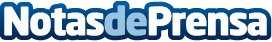 Soldaelectric destaca la importancia de los equipos de soldadura de alta calidad para proyectos industrialesEntre los productos destacados se encuentran los equipos para soldadura con electrodos, TIG, MIG/MAG y plasma. Estos equipos están diseñados para ofrecer un rendimiento superior, facilitando trabajos de soldadura en diversos materiales y condicionesDatos de contacto:SoldaelectricSoldaelectric985 13 16 12Nota de prensa publicada en: https://www.notasdeprensa.es/soldaelectric-destaca-la-importancia-de-los Categorias: Bricolaje Asturias Otros Servicios Otras Industrias Electrodomésticos Construcción y Materiales http://www.notasdeprensa.es